I. TRẮC NGHIỆM KHÁCH QUAN (3 điểm) Hãy chọn chữ cái đứng trước câu trả lời đúng nhất rồi ghi vào bài làm. Câu 1: Tập hợp A các số tự nhiên chẵn và nhỏ hơn 10 được viết làCâu 2: Cho tập hợp . Khẳng định sai làCâu 3: Tập hợp M các chữ cái trong từ “HÌNH HỌC” làCâu 4: Chọn đáp án đúng Câu 5: Kết quả phép tính  viết dưới dạng lũy thừa làCâu 6: Điền vào dấu * để số  chia hết cho cả 3 và 9?Câu 7: Số nào sau đây không là bội của 12?Câu 8: Cho  Với giá trị nào của x thì ?Câu 9: Trong các số: 102; 355; 2350; 6708, số nào chia hết cho cả 2 và 5?Câu 10: Kết quả của phép tính  làCâu 11: Mỗi viên gạch hoa hình vuông có cạnh 20 cm. Chu vi hình vuông ghép bởi 4 viên gạch hoa như hình vẽ dưới đây là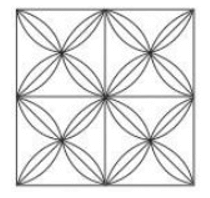 Câu 12: Diện tích hình thoi có kích thước 2 đường chéo là 12cm, 16cm làII. TỰ LUẬN (7 điểm)Bài 1: (2 điểm) Tính (tính nhanh nếu có thể):Bài 2: (2 điểm) Tìm số tự nhiên x, biết:Bài 3: (2,5 điểm) Cho hình vẽ sau: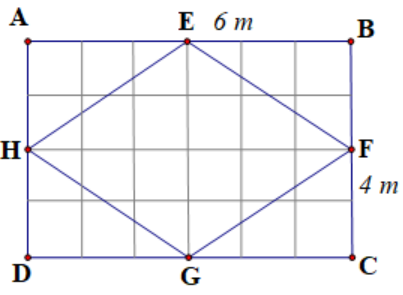 a) Kể tên hình chữ nhật, hình thoi có trong hình.b) Biết độ dài AB = 6m; BC = 4m. Tính diện tích hình chữ nhật và diện tích hình thoi.c) Người ta muốn quấn dây đèn nhấp nháy quanh một khung nhôm hình chữ nhật như hình vẽ trên với số đo của tứ giác ABCD. Nếu mỗi mét dây đèn có giá 50 000 đồng thì cần bao nhiêu tiền để quấn hết khung nhôm đó?Bài 4: (0,5 điểm): Cho . Chứng minh Chúc các em làm bài thi tốt!HƯỚNG DẪN CHẤMĐỀ KIỂM TRA ĐÁNH GIÁ GIỮA KÌ I. NĂM HỌC 2023-2024Môn: TOÁN 6 Mã đề: 601I.TNKQ: Mỗi câu trả lời đúng được 0,25 điểmII. TỰ LUẬN:TRƯỜNG THCS THẠCH BÀNMã đề: 601ĐỀ KIỂM TRA ĐÁNH GIÁ GIỮA KÌ IMôn: TOÁN 6 Thời gian làm bài: 90 phútNgày kiểm tra: 02 /11/2023--------------------A. A = {2;4;6;8;10}.B. A = {1;2;3;4;5;6;7;8;9;10}.                                           C. A = {0;2;4;6;8}	.D. A = {2;4;6;8}.A. .B. .C. .	D. .A. M={H, I, N, H, H, O, C}.                                B. M={H, Ì, N, H, H, Ọ, C}.C. M={H, I, N, O, C}.D. M={H, Ì, N, Ọ, C}.A. .B. .C. .D. .A. .B. .C. .D. .A. 2.B. 5.C. 3.D. 4.A. 24.B. 0.C. 1.D. 12.A. B. C. D. A. 102.B. 2350.C. 355.D. 6708.A. 46.B. 5.C. 4.D. 47.A. 160 cm.B. 320 cm.C. 400 cm.D. 40 cm.A. 192cm2.B. 28cm2.C. 14cm2.D. 96cm2.a) 349 + 54 + 651 + 1946b)c) a)                   b)c) Câu123456789101112Đáp ánCBCDBCCCBDADBàiBàiĐáp ánĐiểm1Tính (tính nhanh nếu có thể)2 điểma)   349 + 54 + 651 + 1946= (349 + 651) + (54 + 1946)= 1000 + 2000 = 30000,75 đb)===0,5 đc)==0,75đ2Tìm x2 điểma)Vậy x=441 đb)Vậy x=30,5 đc) Vậy x=20,5 đ3Hình học2,5 điểma)Hình chữ nhật ABCDHình thoi EFGH0,5 đ0,5 đb)Diện tích hình chữ nhật ABCD là: 6.4 = 24 ()Diện tích hình thoi EFGH là: 6.4:2 = 12 ()0,5 đ0,5 đc)Chu vi hình chữ nhật là: Để quấn hết khung nhôm đó cần số tiền là:                       20.50.000 = 1.000.000 (đồng)0,25 đ0,25 đ40,5 điểm0,25 đ0,25 đ